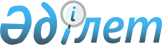 О некоторых вопросах системы гарантирования исполнения обязательств по зерновым распискам
					
			Утративший силу
			
			
		
					Постановление Правительства Республики Казахстан от 27 апреля 2004 года N 470. Утратило силу постановлением Правительства Республики Казахстан от 31 октября 2015 года № 870      Сноска. Утратило силу постановлением Правительства РК от 31.10.2015 № 870 (вводится в действие по истечении десяти календарных дней после дня его первого официального опубликования).      Примечание РЦПИ.

      В соответствии с Законом РК от 29.09.2014 г. № 239-V ЗРК по вопросам разграничения полномочий между уровнями государственного управления см. приказ Министра сельского хозяйства РК от 29.05.2015 г. № 4-1/502.      В целях реализации Закона Республики Казахстан от 19 января 2001 года "О зерне" Правительство Республики Казахстан постановляет: 

      1. Утвердить прилагаемые: 

      1) Правила создания, функционирования и ликвидации фондов гарантирования исполнения обязательств по зерновым распискам и участия хлебоприемных предприятий в системе гарантирования исполнения обязательств по зерновым распискам; 

      2) Правила получения гарантий фонда (фондов) гарантирования исполнения обязательств по зерновым распискам и погашения обязательств по зерновым распискам фондом (фондами) гарантирования исполнения обязательств по зерновым распискам. 

      2. Контроль за исполнением настоящего постановления возложить на Министра сельского хозяйства Республики Казахстан.

      Сноска. Пункт 2 в редакции постановления Правительства РК от 24.04.2013 № 390 (вводится в действие по истечении десяти календарных дней после первого официального опубликования).

      3. Настоящее постановление вступает в силу со дня опубликования.       Премьер-Министр 

      Республики Казахстан Утверждены            

постановлением Правительств  

Республики Казахстан    

от 27 апреля 2004 года N 470  

Правила

создания, функционирования и ликвидации фондов

гарантирования исполнения обязательств по зерновым распискам и

участия хлебоприемных предприятий в системе гарантирования

исполнения обязательств по зерновым распискам      Сноска. Правила в редакции постановления Правительства РК от 17.05.2010 № 424. 

1. Общие положения       1. Настоящие Правила создания, функционирования и ликвидации фондов гарантирования исполнения обязательств по зерновым распискам и участия хлебоприемных предприятий в системе гарантирования исполнения обязательств по зерновым распискам (далее - Правила) разработаны в соответствии с подпунктом 7-1) статьи 5 Закона Республики Казахстан от 19 января 2001 года "О зерне" и определяют порядок создания, функционирования и ликвидации фондов гарантирования исполнения обязательств по зерновым распискам (далее - Фонд), а также условия участия хлебоприемных предприятий в системе гарантирования исполнения обязательств по зерновым распискам.



      2. В настоящих Правилах используются следующие понятия:



      реестр зерновых расписок - документ учета зерновых расписок, который в обязательном порядке ведется на хлебоприемном предприятии и предоставляется Фонду;



      договор участия - договор, заключаемый между Фондом и хлебоприемным предприятием, на основе которого последний участвует в системе гарантирования исполнения обязательств по зерновым распискам;



      участник - хлебоприемное предприятие, имеющее лицензию на право осуществления деятельности по оказанию услуг по складской деятельности с выдачей зерновых расписок, с которым Фондом заключен и действует договор участия;



      уполномоченный орган - Министерство сельского хозяйства Республики Казахстан.

      Сноска. Пункт 2 с изменениями, внесенными постановлением Правительства РК от 08.02.2012 № 213 (вводится в действие по истечении двадцати одного календарного дня после официального опубликования). 

2. Порядок создания, функционирования и ликвидации Фонда      3. Основной целью деятельности Фонда является обеспечение защиты интересов держателей зерновых расписок от неисполнения хлебоприемными предприятиями обязательств по выданным ими зерновым распискам.



      4. Фонд является некоммерческой организацией, создаваемой в форме акционерного общества.



      5. Фонд осуществляет свою деятельность в соответствии с законодательством Республики Казахстан.



      6. Порядок формирования и компетенция органов управления Фонда определяются его учредительными документами.



      7. Размер собственного капитала Фонда должен быть не менее пяти процентов от общей суммы принятых условных обязательств Фонда перед держателями зерновых расписок, при этом составлять не менее одного миллиарда тенге.



      8. В целях первоочередного обеспечения требований держателей зерновых расписок при наступлении гарантийного случая не менее восьмидесяти процентов от размера собственного капитала Фонда размещается на постоянной основе в высоколиквидные финансовые активы (деньги, депозиты в банках второго уровня, государственные ценные бумаги и ценные бумаги, включенные в официальные списки организаторов торгов, функционирующих на территории Республики Казахстан).



      9. В срок не позднее трех месяцев со дня государственной регистрации Фонд представляет в уполномоченный орган документы, подтверждающие его государственную регистрацию в органах юстиции, учредительные документы, а также сведения о размере и структуре собственного капитала.



      10. В целях защиты прав и законных интересов держателей зерновых расписок от неисполнения хлебоприемными предприятиями обязательств по выданным ими зерновым распискам Фонд формирует компенсационный фонд (резерв) для осуществления гарантийных выплат.



      11. Фонд может быть ликвидирован по основаниям, предусмотренным  законодательными актами Республики Казахстан.



      12. Нарушение Фондом требований к функционированию Фондов является основанием для предъявления уполномоченным органом требования о ликвидации Фонда в соответствии с законодательством Республики Казахстан. 

3. Условия участия хлебоприемных предприятий в системе

гарантирования исполнения обязательств по зерновым распискам

      13. Для вступления в систему гарантирования исполнения обязательств по зерновым распискам к хлебоприемным предприятиям предъявляются следующие требования:



      1) обладать гражданской правоспособностью для заключения договора участия;



      2) наличие лицензии на право осуществления деятельности по оказанию услуг по складской деятельности с выдачей зерновых расписок и акта обследования хлебоприемного предприятия на предмет готовности к приему зерна нового урожая;



      3) отсутствие просроченной задолженности:



      перед держателями зерновых расписок и банками второго уровня;



      по уплате налогов и других обязательных платежей в бюджет и отчислений в накопительные пенсионные фонды более чем за три месяца, предшествующие дате подачи заявления в Фонд;



      4) не подлежать ликвидации, на его имущество не должен быть наложен арест, его имущество не должно быть предметом залога по обязательствам третьих лиц, его финансово-хозяйственная деятельность не должна быть приостановлена по основаниям, предусмотренным законодательством Республики Казахстан;



      5) отсутствие фактов привлечения судом к ответственности за неисполнение или ненадлежащее исполнение обязательств по выданным им зерновым распискам в течение двенадцати месяцев, предшествующих дате подачи заявления в Фонд.

      Сноска. Пункт 13 с изменениями, внесенными постановлением Правительства РК от 08.02.2012 № 213 (вводится в действие по истечении двадцати одного календарного дня после официального опубликования).



      14. Хлебоприемное предприятие, желающее участвовать в системе гарантирования исполнения обязательств по зерновым распискам, подает письменное заявление в Фонд с приложением следующих документов, подтверждающих соответствие хлебоприемного предприятия требованиям, предусмотренным в пункте 13 настоящих Правил:



      1) копии свидетельства* или справки о государственной регистрации (перерегистрации) хлебоприемного предприятия (нотариально засвидетельствованной в случае непредставления оригинала для сверки);

      примечание: *свидетельство о государственной (учетной) регистрации (перерегистрации) юридического лица (филиала, представительства), выданное до введения в действие Закона Республики Казахстан от 24 декабря 2012 года «О внесении изменений и дополнений в некоторые законодательные акты Республики Казахстан по вопросам государственной регистрации юридических лиц и учетной регистрации филиалов и представительств», является действительным до прекращения деятельности юридического лица;



      2) копии устава хлебоприемного предприятия (нотариально засвидетельствованной в случае непредставления оригинала для сверки);



      3) копии выписки из учредительного договора о составе учредителей (нотариально засвидетельствованной в случае непредставления оригинала для сверки) или оригинала выписки с лицевого счета держателей ценных бумаг в системе реестров держателей ценных бумаг, выданной регистратором не ранее чем за один месяц до даты подачи заявления в фонд;



      4) копии лицензии на право осуществления деятельности по оказанию услуг по складской деятельности с выдачей зерновых расписок (нотариально засвидетельствованной в случае непредставления оригинала для сверки);



      5) копии акта обследования хлебоприемного предприятия на предмет готовности к приему зерна нового урожая (нотариально засвидетельствованной в случае непредставления оригинала для сверки);



      6) справки органа регистрации прав на недвижимое имущество, подтверждающей право собственности на зернохранилище (элеватор, хлебоприемный пункт) и отсутствие обременений на него по обязательствам третьих лиц, по установленной законодательством форме;



      7) копии документов, составляющих финансовую отчетность за последний финансовый год (нотариально засвидетельствованной в случае непредставления оригинала для сверки), а также, при наличии, копии промежуточной финансовой отчетности за последний отчетный период (нотариально засвидетельствованной в случае непредставления оригинала для сверки);



      8) копии аудиторского заключения, подтверждающего достоверность годовой финансовой отчетности хлебоприемного предприятия за прошедший финансовый год (нотариально засвидетельствованной в случае непредставления оригинала для сверки) (в случае, если заявление подается в срок до 1 июня текущего года, представляется копия аудиторского заключения за финансовый год, предшествующий последнему финансовому году (нотариально засвидетельствованная в случае непредставления оригинала для сверки);



      9) письма-уведомления хлебоприемного предприятия об отсутствии просроченной задолженности перед держателями зерновых расписок и фактов привлечения судом к ответственности за неисполнение или ненадлежащее исполнение обязательств по выданным им зерновым распискам в течение двенадцати месяцев, предшествующих дате подачи заявления, подписанного руководителем и главным бухгалтером и заверенного печатью хлебоприемного предприятия;



      10) оригинала справки банка об отсутствии просроченной задолженности хлебоприемного предприятия перед банком более чем за три месяца, предшествующих дате подачи заявления, за подписью первого руководителя или лица, имеющего право подписи, и главного бухгалтера с печатью банка (в случае, если хлебоприемное предприятие является клиентом нескольких банков второго уровня или филиалов, а также иностранного банка, данная справка представляется от каждого из таких банков);



      11) копии справки установленной формы соответствующего налогового органа об отсутствии просроченной задолженности хлебоприемного предприятия по уплате налогов и других обязательных платежей в бюджет и отчислений в накопительные пенсионные фонды более чем за три месяца, предшествующие дате подачи заявления, за подписью первого руководителя или лица, имеющего право подписи, заверенной печатью данного налогового органа (нотариально засвидетельствованной в случае непредставления оригинала для сверки).

      Сноска. Пункт 14 с изменениями, внесенными постановлением Правительства РК от 24.04.2013 № 390 (вводится в действие по истечении десяти календарных дней после первого официального опубликования).



      15. Фонд в лице его уполномоченного органа, предусмотренного уставом Фонда, в течение тридцати календарных дней с момента поступления в Фонд заявления и документов хлебоприемного предприятия, предусмотренных пунктом 14 настоящих Правил, рассматривает заявление на предмет включения (не включения) в систему гарантирования исполнения обязательств по зерновым распискам.



      В указанный срок не включается период времени, предоставленный Фондом хлебоприемному предприятию для представления недостающих документов.



      16. При представлении хлебоприемным предприятием неполного пакета документов и непредставлении недостающих документов в срок предоставленный Фондом, Фонд в течение пяти рабочих дней со дня окончания срока представления недостающих документов, возвращает заявление и документы хлебоприемного предприятия без рассмотрения.



      17. В течение семи календарных дней со дня принятия Фондом решения о включении хлебоприемного предприятия в систему гарантирования исполнения обязательств по зерновым распискам Фонд и хлебоприемное предприятие заключают договор участия, и Фонд выдает хлебоприемному предприятию свидетельство участника системы гарантирования исполнения обязательств по зерновым распискам.



      При изменении наименований Фонда и/или участника ранее выданное свидетельство участника системы гарантирования исполнения обязательств по зерновым распискам подлежит замене в течение десяти календарных дней с момента изменения наименования Фонда и/или обращения участника с сообщением об изменении его наименования с предоставлением подтверждающих документов.



      18. Участник предоставляет Фонду данные реестра зерновых расписок которые подписываются уполномоченным лицом участника, заверяются оттиском печати участника и предоставляются Фонду ежемесячно на бумажном и/или электронном носителях.



      В случае предоставления реестра зерновых расписок на электронном носителе он подтверждается электронной цифровой подписью уполномоченного лица участника.



      Фонд и участник не менее одного раза в год производят сверку данных реестра зерновых расписок находящегося на хлебоприемном предприятии и данных реестра зерновых расписок находящегося в Фонде в целях мониторинга гарантируемых зерновых расписок.



      19. Участник вносит в Фонд ежегодные обязательные взносы участия в системе гарантирования исполнения обязательств по зерновым распискам в соответствии с договором участия.



      Ежегодные обязательные взносы по итогам финансового года направляются на формирование компенсационного фонда (резерва) для осуществления гарантийных выплат.



      20. Участник своевременно информирует Фонд об изменении своего наименования, а также на ежегодной основе по мере получения предоставляет Фонду следующие документы:



      копию акта обследования хлебоприемного предприятия на предмет готовности к приему зерна нового урожая;



      копию аудиторского отчета за прошедший финансовый год.



      21. Фонд обеспечивает размещение информации о перечне своих участников на корпоративном интернет-ресурсе Фонда.



      22. Участие в системе гарантирования исполнения обязательств по зерновым распискам прекращается:



      1) при наличии условий исключения участника из Фонда, предусмотренных в договоре участия;



      2) по решению суда;



      3) при ликвидации одной из сторон договора участия.



      В течение пяти рабочих дней со дня прекращения участия хлебоприемного предприятия в Фонде Фонд обеспечивает исключение его из перечня участников на корпоративном интернет-ресурсе Фонда.Утверждены           

постановлением Правительства

Республики Казахстан    

от 27 апреля 2004 года N 470 

Правила

получения гарантий фонда (фондов) гарантирования исполнения

обязательств по зерновым распискам и погашения обязательств по

зерновым распискам фондом (фондами) гарантирования исполнения

обязательств по зерновым распискам      Сноска. Правила в редакции постановления Правительства РК от 17.05.2010 № 424. 

1. Общие положения

      1. Настоящие Правила получения гарантий фонда (фондов) гарантирования исполнения обязательств по зерновым распискам и погашения обязательств по зерновым распискам фондом (фондами) гарантирования исполнения обязательств по зерновым распискам (далее - Правила) разработаны в соответствии с подпунктом 7-1) статьи 5 Закона Республики Казахстан от 19 января 2001 года "О зерне" и определяют порядок получения гарантий фонда (фондов) гарантирования исполнения обязательств по зерновым распискам и погашения обязательств по зерновым распискам фондом (фондами) гарантирования исполнения обязательств по зерновым распискам (далее - Фонд).



      2. В настоящих Правилах используются следующие понятия:



      таблица цен - документ, необходимый для определения размеров гарантийных выплат и содержащий установленную Фондом стоимость зерна на определенный период в соответствии с его рыночной стоимостью;



      гарантийный случай - факт утраты или ухудшения качества зерна хлебоприемным предприятием, установленный территориальным подразделением уполномоченного органа;



      дата наступления гарантийного случая - дата выдачи держателю зерновой расписки территориальным подразделением уполномоченного органа документа, подтверждающего факт невыполнения обязательств участником;



      договор участия - договор, заключаемый между Фондом и хлебоприемным предприятием, на основе которого последний участвует в системе гарантирования исполнения обязательств по зерновым распискам;



      участник - хлебоприемное предприятие, имеющее лицензию на право осуществления деятельности по оказанию услуг по складской деятельности с выдачей зерновых расписок, с которым Фондом заключен и действует договор участия;



      уполномоченный орган - Министерство сельского хозяйства Республики Казахстан.

      Сноска. Пункт 2 с изменениями, внесенными постановлением Правительства РК от 08.02.2012 № 213 (вводится в действие по истечении двадцати одного календарного дня после официального опубликования). 

2. Порядок получения гарантий Фонда

и погашения обязательств Фондом

      3. Фонд гарантирует исполнение обязательств по зерновой расписке, выданной участником в установленном законодательством Республики Казахстан порядке.



      4. При наступлении гарантийного случая Фонд производит погашение обязательств участника деньгами в размере не менее восьмидесяти процентов от рыночной стоимости утраченного или ухудшенного по качеству зерна, сложившейся на момент возмещения.



      5. При наступлении гарантийного случая держатель зерновой расписки либо залогового свидетельства зерновой расписки в течение тридцати календарных дней с даты наступления гарантийного случая обращается в Фонд для получения гарантийной выплаты.



      6. Для получения гарантийной выплаты в Фонд представляются:



      1) заявление держателя зерновой расписки на осуществление гарантийной выплаты, в произвольной форме;



      2) документ (справка, копия акта) территориального подразделения уполномоченного органа, подтверждающий факт утраты или ухудшения качества зерна;



      3) копия зерновой расписки (нотариально засвидетельствованная в случае непредставления оригинала для сверки) или копия залогового свидетельства (при обращении держателя залогового свидетельства зерновой расписки) (нотариально засвидетельствованная в случае непредставления оригинала для сверки);



      4) копия договора хранения;



      5) в случае обращения держателя залогового свидетельства зерновой расписки - копия договоров займа, залога и документы, подтверждающие неисполнение обязательств, обеспеченных зерновой распиской, гарантированной Фондом;



      6) если держатель зерновой расписки является физическим лицом - копия документа, удостоверяющего его личность, если юридическим лицом - копии учредительных и регистрационных документов;



      7) доверенность на право обращения в Фонд за получением гарантийной выплаты (при обращении не самого держателя зерновой расписки физического лица или не первого руководителя юридического лица).



      В случае принятия решения об удовлетворении требования представляются оригиналы документов, указанных в подпунктах 3)-5) настоящего пункта.

      Сноска. Пункт 6 с изменениями, внесенными постановлением Правительства РК от 08.02.2012 № 213 (вводится в действие по истечении двадцати одного календарного дня после официального опубликования).



      7. Фонд рассматривает требование держателя зерновой расписки и выносит решение об его удовлетворении либо об отказе.



      К рассмотрению требований привлекается участник, допустивший наступление гарантийного случая.



      8. Общий срок рассмотрения требования держателя зерновой расписки не может превышать тридцати календарных дней. В указанный срок не включается период приостановления рассмотрения требования, в порядке, предусмотренном пунктом 11 настоящих Правил.



      9. При рассмотрении требования Фонд может обратиться за информацией в государственные органы и/или соответствующие компетентные органы (организации), а также может привлечь к участию специалистов.



      10. Фонд отказывает в удовлетворении требования об осуществлении гарантийной выплаты в случаях:



      1) ненаступления гарантийного случая;



      2) если в течение срока рассмотрения требования участник добровольно выполнил свои обязательства по зерновой расписке (залоговому или складскому свидетельствам);



      3) истечения установленных настоящими Правилами сроков обращения в Фонд;



      4) в случаях, когда участник освобожден от ответственности в силу заключенного договора хранения (включая действие непреодолимой силы, грубой неосторожности и вины держателя зерновой расписки);



      5) наличия вступившего в законную силу решения (приговора) суда которым зерновая расписка признана недействительной и/или участник освобожден от исполнения обязательств по зерновой расписке;



      6) отсутствия данных о зерновой расписке в реестре зерновых расписок, предоставленном участником;



      7) при обращении держателя зерновой расписки, выданной хлебоприемным предприятием, не являющимся участником данного Фонда.



      11. Фонд приостанавливает рассмотрение требований держателей зерновых расписок в следующих случаях:



      1) рассмотрения в судебном порядке любого спора по зерновой расписке;



      2) рассмотрения правоохранительными (судебными) органами действий должностных лиц участника и/или держателя зерновой расписки по фактам недобросовестных действий сторон (включая вопросы подделки зерновой расписки, хищений, умышленных неправомерных действий держателей зерновых расписок и участников, направленных на возникновение гарантийного случая либо способствующие его наступлению, в том числе посредством сговора, представления несоответствующей действительности информации) - до вынесения и/или вступления в законную силу соответствующих решений компетентных правоохранительных и/или судебных органов;



      3) при обращении Фонда за необходимой информацией и/или получения заключения специалиста, привлеченного к рассмотрению требования держателя зерновой расписки до получения соответствующих ответов и/или заключения.



      12. Удовлетворение требований держателей зерновых расписок участника, на котором введено временное управление, производится Фондом в первоочередном порядке.



      При этом Фонд при рассмотрении требований держателей зерновых расписок такого участника должен истребовать у временной администрации необходимую информацию в целях осуществления гарантийных выплат.



      13. В случае принятия решения Фондом об удовлетворении требования держателя зерновой расписки Фонд производит держателю зерновой расписки гарантийную выплату в течение десяти рабочих дней со дня вынесения решения путем перечисления денежных средств на его банковский счет.



      14. Держателю зерновой расписки возмещается причитающаяся часть стоимости зерна, которое не было выдано участником против предъявления зерновой расписки (залогового свидетельства), рассчитанная в соответствии с пунктом 16 настоящих Правил.



      15. Фонд утверждает таблицу цен на зерно, по которой производятся гарантийные выплаты с применением рыночных цен на зерно по состоянию на первое число текущего месяца, в котором принимается соответствующее решение.



      16. Гарантийная выплата определяется как произведение трех показателей:



      1) объем невыданного участником зерна;



      2) стоимость одной тонны зерна по таблице цен, по качественным показателям аналогичного качеству зерна, указанному в зерновой расписке (залоговом или складском свидетельствах);



      3) коэффициент выплаты, который устанавливается фондом в размере не менее ноль целых восемь десятых.



      17. В случаях, когда имеется задолженность держателя зерновой расписки перед участником по услугам по складской деятельности с выдачей зерновых расписок, из гарантийной выплаты вычитается сумма задолженности перед участником за оказанные услуги.

      Сноска. Пункт 17 в редакции постановления Правительства РК от 08.02.2012 № 213 (вводится в действие по истечении двадцати одного календарного дня после официального опубликования).



      18. К Фонду, осуществившему погашение обязательств участника перед держателем зерновой расписки, переходит в пределах уплаченной им суммы право требования, которое держатель зерновой расписки имеет к данному участнику, посредством совершения на зерновой расписке передаточной надписи в пользу Фонда. При погашении Фондом задолженности не в полном объеме держатель зерновой расписки передает права по зерновой расписке на соответствующий погашенный объем путем деления объема зерна на несколько зерновых расписок и передачи соответствующего объема зерна по зерновой расписке.
					© 2012. РГП на ПХВ «Институт законодательства и правовой информации Республики Казахстан» Министерства юстиции Республики Казахстан
				